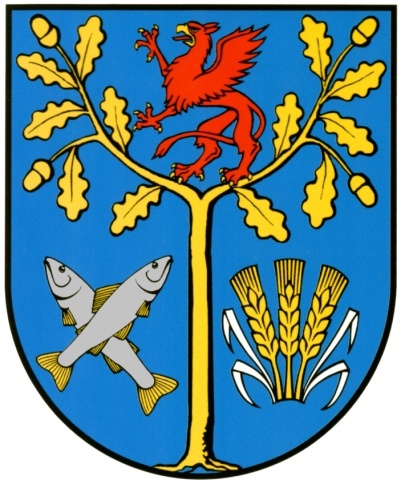 ANALIZA STANU GOSPODARKI ODPADAMI KOMUNALNYMI NA TERENIE GMINY BIAŁOGARD ZA ROK 2019Białogard, kwiecień 2020 r.Cel przygotowania analizyW myśl art. 3 ust. 2 pkt 10 ustawy z dnia 13 września 1996 r. o utrzymaniu czystości 
i porządku w gminach (Dz. U. z 2019 r. poz. 2010 ze zm.) gminy mają obowiązek dokonać corocznej analizy stanu gospodarki odpadami komunalnymi, w celu weryfikacji możliwości technicznych i organizacyjnych gminy w zakresie gospodarowania odpadami komunalnymi. Zakres opracowania Niniejsza analiza stanu gospodarki odpadami komunalnymi na terenie gminy Białogard za rok 2019 obejmuje: opis systemu gospodarowania odpadami na terenie gminy Białogard w roku 2019;możliwości przetwarzania niesegregowanych (zmieszanych) odpadów komunalnych, bioodpadów stanowiących odpady komunalne oraz przeznaczonych do składowania pozostałości z sortowania odpadów komunalnych i pozostałości z procesu mechaniczno-biologicznego przetwarzania niesegregowanych (zmieszanych) odpadów komunalnych;potrzeby inwestycyjne związane z gospodarowaniem odpadami komunalnymi;koszty poniesione w związku z odbieraniem, odzyskiem, recyklingiem i unieszkodliwianiem odpadów komunalnych w podziale na wpływy, wydatki i nadwyżki z opłat za gospodarowanie odpadami komunalnymi;liczbę mieszkańców oraz liczbę złożonych deklaracji;ilość zebranych oraz wytworzonych odpadów komunalnych na terenie gminy Białogard
       w roku 2019 r.;ilość niesegregowanych (zmieszanych) odpadów komunalnych i bioodpadów stanowiących odpady komunalne, odbieranych z terenu gminy oraz przeznaczonych do składowania pozostałości z sortowania odpadów komunalnych i pozostałości z procesu mechaniczno-biologicznego przetwarzania niesegregowanych (zmieszanych) odpadów komunalnych;liczbę właścicieli nieruchomości, którzy nie zawarli umowy;osiągnięte poziomy recyklingu, przygotowania do ponownego użycia i odzysku 
       poszczególnych frakcji odpadów w 2019  roku;podsumowanie i wnioski. Podstawa prawna sporządzenia analizy Analiza została sporządzona na podstawie art. 3 ust. 2 pkt. 10 ustawy z dnia 13 września 1996 r.o utrzymaniu czystości i porządku w gminach, oraz art. 9tb, gdzie określony został wymagany zakres takiej analizy. Regulacje prawne z zakresu gospodarowania odpadami Przy sporządzaniu niniejszej analizy opierano się o następujące regulacje prawne: 1. Ustawa o utrzymaniu czystości i porządku w gminach z dnia 13 września 1996 roku 
(Dz. U. z 2019r., poz. 2010 ze zm.); 2. Ustawa o odpadach z dnia 14 grudnia 2012 r. (Dz. U. z 2019 r., poz. 701 ze zm.); 3. Ustawa o postępowaniu egzekucyjnym w administracji z dnia 17 czerwca 1966 r. 
(Dz. U. z 2019 r. poz. 1438 ze zm.);4. Rozporządzenie Ministra Środowiska z dnia 14 grudnia 2016 r. w sprawie poziomów 
recyklingu, przygotowania do ponownego użycia i odzysku innymi metodami niektórych 
frakcji odpadów komunalnych (Dz. U. z 2016 r. poz. 167); 5. Rozporządzenie Ministra Środowiska z dnia 15 grudnia 2017 r. w sprawie poziomów 
ograniczenia składowania masy odpadów komunalnych ulegających biodegradacji 
(Dz. U. z 2017 r. poz. 2412); 6. Rozporządzenie Ministra Środowiska z dnia 26 lipca 2018 r. w sprawie wzorów 
sprawozdań o odebranych i zebranych odpadach komunalnych, odebranych nieczystościach 
ciekłych oraz realizacji zadań z zakresu gospodarowania odpadami komunalnymi  (Dz. U. z 2018 r. poz.1627); 7.  Uchwała Nr V/29/15 Rady Gminy Białogard z dnia 25 lutego 2015 r. w sprawie wyboru 
metody ustalenia opłaty za gospodarowanie odpadami komunalnymi, wysokości tej opłaty 
oraz stawki opłaty za pojemnik ( Dz. Urz. Województwa Zachodniopomorskiego z 4 marca 2015r., poz. 688);8. Uchwała Nr XXVIII/174/2016 Rady Gminy Białogard z dnia 23 września 2016 r. 
w sprawie określenia wzoru deklaracji o wysokości opłaty za gospodarowanie odpadami 
komunalnymi oraz warunków i trybu składania deklaracji za pomocą środków 
komunikacji. (Dz. Urz. Województwa Zachodniopomorskiego z 5 października 2016 r.,   poz. 3688);9.Uchwała Nr XXVIII/175/2016 Rady Gminy Białogard z dnia 23 września  2016 r. w sprawie ustalenia wzoru składanej przez właścicieli nieruchomości deklaracji 
o wysokości opłaty za gospodarowanie odpadami komunalnymi. Dz. Urz. Województwa Zachodniopomorskiego z 5 października 2016 r.,   poz. 3689);10.Uchwała Nr XXVIII/172/2016 Rady Gminy Białogard z dnia 23 września 2016 r. w sprawie terminu, częstotliwości i trybu uiszczania opłaty za gospodarowanie odpadami 
komunalnymi. (Dz. Urz. Województwa Zachodniopomorskiego z 5 października 2016 r.,   poz. 3686);11. UCHWAŁA NR XLVII/287/2018 Rady Gminy Białogard z dnia 31 stycznia 2018 r. 
w sprawie określenia szczegółowego sposobu i zakresu świadczenia usług w zakresie 
odbierania odpadów komunalnych od właścicieli nieruchomości i zagospodarowania tych 
odpadów, w zamian za uiszczoną przez właściciela nieruchomości opłatę za 
gospodarowanie odpadami komunalnymi. (Dz. Urz. Województwa Zachodniopomorskiego z 6 marca 2018r., poz. 1105);12. Uchwała Nr XXV/153/2016  Rady Gminy Białogard  z dnia 30 czerwca 2016 r.  
w sprawie odbierania odpadów komunalnych od właścicieli nieruchomości, na których 
nie zamieszkują mieszkańcy, a powstają odpady komunalne. (Dz. Urz. Województwa Zachodniopomorskiego z 28 lipca 2016r., poz. 3091);13.UCHWAŁA NR XLVII/286/2018 Rady Gminy Białogard z dnia 31 stycznia 2018 r. 
w sprawie Regulaminu utrzymania czystości i porządku na terenie Gminy Białogard. (Dz. Urz. Województwa Zachodniopomorskiego z 6 marca 2018r., poz. 1104).SYSTEM GOSPODAROWANIA ODPADAMI KOMUNALNYMIW 2019 ROKUNa terenie gminy Białogard systemem gospodarowania odpadami komunalnymi objęte zostały zarówno nieruchomości zamieszkałe, jak i nieruchomości, na których nie zamieszkują mieszkańcy, a powstają odpady komunalne. Odpady komunalne z terenu gminy Białogard w 2019 roku odbierane były przez firmę RemondisSanitech Poznań Sp. z o.o., ul. Górecka 104, 61-483 Poznań z siedzibą w Poznaniu.Firma wpisana jest do rejestru działalności regulowanej w zakresie odbioru odpadów komunalnych z terenu gminy Białogard. Przedsiębiorstwo w 2019 roku świadczyło usługę odbioru i zagospodarowania odpadów komunalnych, na podstawie umowy nr BIiZP.272.1.2019 zawartej w dniu 03.01.2019r. w związku z rozstrzygnięciem przetargu nieograniczonego na odbiór i zagospodarowanie odpadów komunalnych.Od stycznia 2019r. do 31 grudnia 2019r., mieszkańcy gminy Białogard mogli korzystać z położonego w Białogardzie przy ul. Ustronie Miejskie 1, prowadzonego przez właścicieli Zakładu Wywozu Nieczystości s. c. „ŁAD- SAN”, Punktu Selektywnej Zbiórki Odpadów Komunalnych, który dawał właścicielom nieruchomości możliwość pozbywania się wszystkich frakcji odpadów komunalnych gromadzonych selektywnie. Ponadto umowa zapewniła odbiór odpadów wielkogabarytowych oraz zużytego sprzętu elektrycznego i elektronicznego w maju oraz w październiku 2019 roku.Zgodnie z Regulaminem utrzymania czystości i porządku na terenie gminy Białogard prowadzona była selektywna zbiórka odpadów komunalnych, w ramach której wydzielane są następujące frakcje odpadów: 1) odpady z papieru i tektury; 2) odpady szklane; 3) odpady metalowe; 4) opakowania z tworzyw sztucznych; 5) opakowania wielomateriałowe; 6) odpady komunalne ulegające biodegradacji, w tym odpady zielone; 7) przeterminowane leki i chemikalia; 8) zużyte baterie i akumulatory; 9) zużyty sprzęt elektryczny i elektroniczny; 10) meble i inne odpady wielkogabarytowe; 11) komunalne odpady budowlane i rozbiórkowe; 12) zużyte opony; 13) popiół; 14) ubrania i tekstylia. Sposoby gromadzenia odpadów – nieruchomości zamieszkałeDla odpadów komunalnych zbieranych w sposób selektywnyzgodnie z Regulaminem utrzymania czystości i porządku na terenie gminy Białogard w 2019 r. stosowane były worki lub pojemniki o następujących, ujednoliconych kolorach:-żółty – z przeznaczeniem na tworzywa sztuczne, metale, opakowania wielomateriałowe, ubrania i tekstylia, papier i tektura; -zielony – z przeznaczeniem na szkło opakowaniowe i odpady ze szkła; -brązowy – z przeznaczeniem na odpady ulegające biodegradacji; Do gromadzenia zmieszanych odpadów komunalnych, właściciele nieruchomości położonych na terenie gminy Białogard obowiązani byli stosować pojemniki lub worki w kolorze szarym lub czarnym. Obowiązek wyposażenia nieruchomości w pojemniki lub worki do gromadzenia odpadów komunalnych spoczywał na właścicielach nieruchomości.Sposoby gromadzenia odpadów – nieruchomości niezamieszkałeOdpady komunalne zmieszane, wytwarzane na nieruchomościach niezamieszkałych należało gromadzić w pojemnikach na odpady o pojemności: 60l, 80l, 110l, 120l, 240l, 1100l, 7000l.Odbiór odpadów komunalnych zbieranych przez właścicieli nieruchomości w sposób nieselektywny był prowadzony raz na 4 tygodnie, natomiastodbiór odpadów komunalnych zbieranych przez właścicieli nieruchomości w sposób selektywny był prowadzony raz w miesiącu. Odbiór odpadów ulegających biodegradacji w tym odpadów zielonych zbieranych przez właścicieli nieruchomości w sposób selektywny w okresie od kwietnia do października był prowadzony na indywidualne zgłoszenie.OCENA MOŻLIWOŚCI TECHNICZNYCH I ORGANIZACYJNYCH GMINY BIAŁOGARD W ZAKRESIE GOSPODAROWANIA ODPADAMI KOMUNALNYMIMożliwości przetwarzania niesegregowanych (zmieszanych) odpadów komunalnych, bioodpadów stanowiących odpady komunalne oraz przeznaczonych do składowania pozostałości z sortowania odpadów komunalnych i pozostałości z procesu mechaniczno-biologicznego przetwarzania niesegregowanych (zmieszanych) odpadów komunalnychZgodnie z art. 3 ust. 2 pkt 10 ustawy o utrzymaniu czystości i porządku w gminach, gmina ma obowiązek przeanalizowania możliwości technicznych i organizacyjnych w zakresie gospodarowania odpadami komunalnymi. Ustawa o utrzymaniu czystości i porządku w gminach zobowiązuje podmioty odbierające odpady komunalne od właścicieli nieruchomości do przekazania niesegregowanych (zmieszanych) odpadów komunalnych, bioodpadów oraz pozostałości z sortowania odpadów komunalnych bezpośrednio do regionalnej instalacji  przetwarzania odpadów komunalnych. Biorąc pod uwagę powyższe oraz analizując informacje przekazane w sprawozdaniu półrocznym przesyłanym do Wójta przez firmę Remondis Sanitech Poznań Sp. z o. o., ul. Górecka 104, 61-483 Poznań, Oddział Barwice, ul. Czaplinecka 12, 78-460 Barwice, należy zauważyć, iż odebrane od właścicieli nieruchomości zamieszkałych i niezamieszkałych zmieszane odpady komunalnebyły transportowane przez firmę  Remondis Sanitech Poznań Sp. z o.o.  do jednej z instalacji tzn. do Przedsiębiorstwa Gospodarki Komunalnej Spółka z o.o. w Koszalinie prowadzącej, Regionalną Instalację Przetwarzania Odpadów Komunalnych w Sianowie. Z uwagi na fakt, iż na terenie gminy Białogard nie funkcjonuje żadna instalacja do przetwarzania zmieszanych odpadów komunalnych brak jest innych możliwości służących zagospodarowywaniu wyżej wymienionych odpadów. POTRZEBY INWESTYCYJNE ZWIĄZANE Z GOSPODAROWANIEM ODPADAMI KOMUNALNYMIGmina Białogard korzysta z istniejącego (przy ul. Ustronie Miejskie w Białogardzie) Punktu Selektywnego Zbierania Odpadów Komunalnych (PSZOK).  Na dzień dzisiejszy zaspakaja on potrzeby mieszkańców gminy Białogard w zakresie selektywnej zbiórki odpadów komunalnych.W związku z zapisem ustawy o utrzymaniu czystości i porządku w gminach oraz podniesienia świadomości ekologicznej mieszkańców należy przeprowadzać dodatkowe kampanie edukacyjne, podkreślające istotę prawidłowej segregacji odpadów.W sierpniu 2019 r. został ogłoszony konkurs pn.: „NIE MARNUJĘ!- TWORZĘ!”, którego celem było propagowanie wśród mieszkańców gminy Białogard właściwych postaw proekologicznych poprzez zaangażowanie ich w podejmowanie działań mających na celu uświadamianie wagi jaką ma umiejętność ponownego wykorzystywania odpadów i przekształcenie ich w nowe użyteczne przedmioty.Od styczniu 2019 r. do listopada 2019 r. trwał konkurs pn.: „Zbieramy makulaturę-ratujemy drzewa”, którego celem było propagowanie wśród mieszkańców gminy Białogard właściwych postaw proekologicznych poprzez angażowanie mieszkańców we wspólne przedsięwzięcia, związane z selektywną zbiórką odpadów oraz uzyskanie określonego przepisami prawa poziomu recyklingu, przygotowania do ponownego użycia papieru, metali, tworzyw sztucznych i szkła w wyniku, którego w 2019 r. zostało zebranych 2,717 Mg (2717 kg) makulatury.DANE DOTYCZĄCE MIESZKAŃCÓW I DEKLARACJILiczba mieszkańców oraz złożonych deklaracji o wysokości opłaty za gospodarowanie odpadami komunalnymiNa dzień 31.12.2019 r. liczba osób zameldowanych na terenie gminy Białogard wynosiła7 330.Na podstawie danych uzyskanych z systemu informatycznego obsługującego gospodarkę odpadami komunalnymi w gminie Białogard, ustalono iż na dzień 31.12.2019 r. systemem gospodarowania odpadami komunalnymi objętych było: -  147 nieruchomości wielorodzinnych; -  1283 nieruchomości jednorodzinnych;-  14 nieruchomości w części zamieszkałych i w części niezamieszkałych;-  113 nieruchomości niezamieszkałych;-  2 nieruchomości rekreacyjno-wypoczynkowe.            Na terenie gminy Białogard znajduje się 169 nieruchomości objętych systememgospodarowania odpadami komunalnymi, na których nie powstają odpady komunalne (nieruchomości puste). Zgodnie ze złożonymi deklaracjami wg stanu na dzień 31.12.2019 r. systemem gospodarowania odpadami komunalnymi objętych zostało 6149 mieszkańców. 388 mieszkańców gminy Białogard nie segregowało odpadów komunalnych, 5761 mieszkańców zadeklarowało selektywną zbiórkę odpadów. 	W związku ze zmianą danych mających wpływ na wysokość opłaty za gospodarowanie odpadami komunalnymi w 2019 r. wezwano 38 właścicieli nieruchomości do złożenia wyjaśnień lub deklaracji o wysokości opłaty za gospodarowanie odpadami.ILOŚĆ ODPADÓW KOMUNALNYCH WYTWORZONYCH NA TERENIEGMINY BIAŁOGARDWYMAGANE POZIOMY RECYKLINGU ORAZ POZIOMY OGRANICZENIA MASY ODPADÓW KOMUNALNYCH ULEGAJĄCYCH BIODEGRADACJI KIEROWANYCH DO SKŁADOWANIAZapisy art. 3 ust. 2 pkt 9 lit. c z dnia 13 września 1996 r. o utrzymaniu czystości i porządku w gminach, obligują gminy do udostępnienia informacji o osiągniętych wymaganych poziomach recyklingu, przygotowania do ponownego użycia i odzysku innymi metodami oraz ograniczenia masy odpadów komunalnych ulegajacych biodegradacji przekazanych do składowania.Na podstawie wejścia w życie ustawy z dnia 23 stycznia 2020 r. o zmianie ustawy o odpadach oraz niektórych innych ustaw (Dz. U. z 2020 r., poz. 150) zmieniono terminy sporządzania sprawozdań odpadowych. Zmieniony został termin składania sprawozdań za rok 2019 przez firmy odbierające odpady (wydłużono termin do 30 czerwca 2020 r.) oraz zmieniono termin sporządzenia sprawozdania wójta z realizacji zadań z zakresu gospodarowania odpadami komunalnymi za rok 2019 (wydłużono termin do 31 sierpnia 2020 r.).W związku ze zmianą terminów związanych ze sporządzaniem sprawozdań dotyczących osiągania wymaganych poziomów odzysku i recyklingu, przygotowanie do ponownego użycia i odzysku innymi metodami oraz ograniczenia masy odpadów komunalnych ulegających biodegradacji przekazywanych do składowania, dane te zostaną przekazane w terminie do 31 sierpnia 2020 roku.Poziom ograniczenia masy odpadów komunalnych ulegających biodegradacji przekazywanych do składowania Zgodnie z Rozporządzaniem Ministra Środowiska z dnia 15 grudnia 2017 r. w sprawie poziomów ograniczenia składowania masy odpadów komunalnych ulegających biodegradacji, dopuszczalny poziom masy odpadów komunalnych ulęgających biodegradacji przekazywanych do składowania w stosunku do masy tych odpadów wytworzonych w 2019 r. wynosił 40%. Zgodnie z powyższym Rozporządzeniem w przypadku gdy osiągnięty w roku rozliczeniowym poziom ograniczenia masy odpadów komunalnych ulegających biodegradacji przekazanych do składowania jest równy (=) bądź mniejszy (<) od poziomu dopuszczalnego to poziom ten został osiągnięty.Poziom ograniczenia masy ww. odpadów, odebranych od właścicieli nieruchomości położonych na terenie Gminy Białogard w 2019 r. wyniósł 0. Zgodnie z obowiązującym Rozporządzeniem poziom został osiągnięty.Poziom recyklingu, przygotowania do ponownego użycia i odzysku innymi metodami niektórych frakcji odpadów komunalnych Poziom recyklingu i przygotowania do ponownego użycia i odzysku innymi metodami papieru, metali, tworzyw sztucznych, szkła oraz odpadów budowlanych i rozbiórkowych określa Rozporządzenie Ministra Środowiska z dnia 15 grudnia 2017 r.  w sprawie poziomów recyklingu, przygotowania do ponownego użycia i odzysku innymi metodami niektórych frakcji odpadów komunalnych i dopuszczalny wynosił 40 %. - w 2019 roku poziom recyklingu i przygotowania do ponownego użycia papieru, metali, tworzyw sztucznych i szkła w Gminie Białogard wyniósł 25,14% i jest niższy od wymaganego rozporządzenia.- w 2019 roku dopuszczalny poziom recyklingu, przygotowania do ponownego użycia 
i odzysku innych niż niebezpieczne odpadów budowlanych i rozbiórkowych według Rozporządzenia Ministra Środowiska z dnia 15 grudnia 2017 r. w sprawie poziomów recyklingu, przygotowania do ponownego użycia i odzysku innymi metodami niektórych frakcji odpadów komunalnych wynosił 60%, zaś w Gminie Białogard wyniósł 100 % i jest wyższy od wymaganego.  KOSZTY ZWIĄZANE Z FUNKCJONOWANIEM SYSTEMU GOSPODARKI ODPADAMI KOMUNALNYMIInformacje dotyczące wydatków poniesionych w związku z funkcjonowaniem systemu 
    gospodarki odpadami komunalnymiKoszty poniesione przez Gminę Białogard w związku z funkcjonowaniem systemu gospodarowania odpadami komunalnymi za okres od stycznia do grudnia 2019 wyniosły 1 097 566, 17 zł.Opłaty z tytułu gospodarowania odpadami komunalnymi na dzień 31.12.2019r. kształtują się w następujący sposób:W stosunku do właścicieli nieruchomości, którzy nie uiszczają opłat za gospodarowanie odpadami komunalnymi w terminie, nalicza się odsetki za zwłokę oraz na podstawie ustawyz dnia 17 czerwca 1966 r. o postępowaniu egzekucyjnym w administracji (Dz. U. z 2019 r. poz. 1438 ze zm.) wystawiane są upomnienia oraz tytuły wykonawcze, a następnie naliczane są dodatkowe koszty egzekucyjne. Wobec dłużników prowadzone jest postępowanie windykacyjne mające na celu wyegzekwowanie należnych opłat.PODSUMOWANIE I WNIOSKIZgodnie z art. 3 ust. 2 pkt 10 ustawy z dnia 13 września 1996 r. o utrzymaniu czystości 
i porządku w gminach (Dz. U. z 2019 r. poz. 2010 ze zm.) gminy mają obowiązek dokonywać corocznej analizy stanu gospodarki odpadami komunalnymi, w celu weryfikacji możliwości technicznych i organizacyjnych gminy w zakresie gospodarowania odpadami komunalnymi. Analiza ta powinna zweryfikować w szczególności możliwości przetwarzania niesegregowanych (zmieszanych) odpadów komunalnych, bioodpadów stanowiących odpady komunalne oraz przeznaczonych do składowania pozostałości z sortowania odpadów komunalnych i pozostałości z procesu mechaniczno-biologicznego przetwarzania niesegregowanych (zmieszanych) odpadów komunalnych, potrzeby inwestycyjne związane z gospodarowaniem odpadami komunalnymi, koszty poniesione w związku z odbieraniem, odzyskiem, recyklingiem i unieszkodliwianiem odpadów komunalnych w podziale na wpływy, wydatki i nadwyżki z opłat za gospodarowanie odpadami komunalnymi, liczbę mieszkańców oraz liczbę złożonych deklaracji, ilość zebranych oraz wytworzonych odpadów komunalnych na terenie gminy Białogard w roku 2019 r., ilość niesegregowanych (zmieszanych) odpadów komunalnych i bioodpadów stanowiących odpady komunalne, odbieranych z terenu gminy oraz przeznaczonych do składowania pozostałości z sortowania odpadów komunalnych i pozostałości z procesu mechaniczno-biologicznego przetwarzania niesegregowanych (zmieszanych) odpadów komunalnych, liczbę właścicieli nieruchomości, którzy nie zawarli umowy.osiągnięte poziomy recyklingu, przygotowania do ponownego użycia i odzysku poszczególnych frakcji odpadów w 2019  roku.Analiza ma dostarczyć niezbędnych informacji dla stworzenia efektywnego systemu gospodarki odpadami komunalnymi. Przeprowadzona analiza systemu gospodarki odpadami komunalnymi na terenie gminy Białogard za rok 2019 prowadzi do następujących wniosków:  system gospodarowania odpadami komunalnymi w gminie Białogard jest kontynuowany w sposób prawidłowy zgodny z wymienionymi w pkt 4 aktami prawa oraz wytycznymi „Planu Gospodarki Odpadami dla Województwa Zachodniopomorskiego”; systemem zostały objęte nieruchomości zamieszkałe oraz te, na których nie zamieszkują mieszkańcy, a powstają odpady komunalne; nadzorowano gospodarowanie odpadami komunalnymi i realizację zadań powierzonych podmiotom odbierającym odpady komunalne od właścicieli nieruchomości;prowadzono edukację ekologiczną;nie stwierdzono potrzeb inwestycyjnych mających na celu poprawę funkcjonowania systemu gospodarowania odpadami komunalnymi;udostępniono w środkach masowego przekazu oraz na stronie internetowej informacje dot. funkcjonowania systemu gospodarowania odpadami komunalnymi na terenie gminy;odpady odbierane były przez przedsiębiorcę wyłonionego w drodze przetargu.W 2019 roku w gminie Białogard system gospodarowania odpadami komunalnymi został zorganizowany poprawnie i działał właściwie. Zwiększył się procent osób, które zadeklarowały selektywną zbiórkę odpadów komunalnych. Celem priorytetowym jest uświadamianie mieszkańcom gminy konieczności ograniczenia ilości wytwarzanych odpadów komunalnych, a także racjonalnego sortowania odpadów komunalnych w celu osiągnięcia określonych przez Unię Europejską poziomów odzysku i recyklingu. A zatem w celu zwiększenia osiąganych na terenie gminy Białogard tych poziomów należy: kontynuować działania informacyjne i edukacyjne o sposobach i celu segregacji odpadów w gminie, w szczególności wśród mieszkańców zabudowy wielorodzinnej;prowadzić systematyczne zajęcia edukacyjne w placówkach oświatowych dla dzieci i młodzieży, podczas których będzie przekazywana i utrwalana wiedza o sposobiei korzyściach płynących z segregacji odpadów czy ponownego wykorzystania przedmiotów;prowadzić akcję kontrolne na nieruchomościach wielorodzinnych i pozostałych na terenie gminy Białogard.*Opis wymienionych procesów odzysku i unieszkodliwiania:R1 – Wykorzystanie głównie jako paliwa lub innego środka wytwarzania energii.R3 – Recykling lub regeneracja substancji organicznych, które nie są stosowane jako rozpuszczalnik ( w tym kompostowanie i inne biologiczne procesy przekształcania).R5 - Recykling lub odzysk innych materiałów nieorganicznych.R12 – Wymiana odpadów w celu poddania ich procesom odzysku. R11 -  Wykorzystanie odpadów uzyskanych w wyniku któregokolwiek z procesów wymienionych w pozycji R1 – R10.D5 -  Składowanie na składowiskach w sposób celowo zaprojektowany ( np. umieszczanie w uszczelnionych oddzielnych komorach, przykrytych i izolowanych od siebie wzajemnie i od środowiska itd.)Odpady odebrane przez firmę RemondisSanitech Poznań Sp. z o.o., ul. Górecka 104, 61-483 Poznań, Odział Barwice, ul. Czaplinecka 12, 78-460 BarwiceOdpady odebrane przez firmę RemondisSanitech Poznań Sp. z o.o., ul. Górecka 104, 61-483 Poznań, Odział Barwice, ul. Czaplinecka 12, 78-460 BarwiceOdpady odebrane przez firmę RemondisSanitech Poznań Sp. z o.o., ul. Górecka 104, 61-483 Poznań, Odział Barwice, ul. Czaplinecka 12, 78-460 BarwiceOdpady odebrane przez firmę RemondisSanitech Poznań Sp. z o.o., ul. Górecka 104, 61-483 Poznań, Odział Barwice, ul. Czaplinecka 12, 78-460 BarwiceKod odpadówRodzaj odebranych odpadówMasa odebranych odpadów komunalnych (Mg)Sposób zagospodarowania15 01 06Zmieszane odpady opakowaniowe31,140R1215 01 07Opakowania ze szkła48,640R517 09 07Zmieszane odpady z betonu, gruzu ceglanego, odpadowych materiałów ceramicznych i elementów wyposażenia inne niż wymienione w 17 01 061,640R520 02 03Inne odpady nieulegające biodegradacji45,940D520 03 01Niesegregowane (zmieszane) odpady komunalne357,140R1220 02 99Inne niewymienione frakcje zbierane w sposób selektywny38,840R12                                                         SUMA:523,34Powyższe dane obejmują I półrocze 2019 r. pozostałe dane zostaną uzupełnione  po 30.06.2020r.Powyższe dane obejmują I półrocze 2019 r. pozostałe dane zostaną uzupełnione  po 30.06.2020r.Powyższe dane obejmują I półrocze 2019 r. pozostałe dane zostaną uzupełnione  po 30.06.2020r.Powyższe dane obejmują I półrocze 2019 r. pozostałe dane zostaną uzupełnione  po 30.06.2020r.Odpady komunalne zebrane w okresie od 01-12.2019 r.  w PSZOKOdpady komunalne zebrane w okresie od 01-12.2019 r.  w PSZOKOdpady komunalne zebrane w okresie od 01-12.2019 r.  w PSZOKOdpady komunalne zebrane w okresie od 01-12.2019 r.  w PSZOKKod odpadówRodzaj odebranych odpadówMasa odebranych odpadów (Mg)Sposób zagospoda-rowania*15 01 01Opakowania z papieru i tektury5,972R315 01 02Opakowania z tworzyw sztucznych0,851R315 01 07Opakowania ze szkła0,190R516 01 03Zużyte opony6,564R317 04 05Żelazo i stal0,018Przekazane osobom fizycznym17 09 04Zmieszane odpady z budowy, remontów i demontażu inne niż wymienione w 17 09 01, 17 09 02 i 17 09 032,877D520 01 10Odzież0,125R1220 01 23Urządzenia zawierające freony3,880R1220 01 35Zużyte urządzenia elektryczne i elektroniczne 3,425R1220 01 36Zużyte urządzenia elektryczne i elektroniczne4,660R1220 02 01Odpady ulegające biodegradacji0,320R320 03 07Odpady wielkogabarytowe91,045D5                                                                                         SUMA:119,927Odpady przekazane do Regionalnej Instalacji Przetwarzania Odpadów Komunalnych w okresie 01-12. 2019 r.Odpady przekazane do Regionalnej Instalacji Przetwarzania Odpadów Komunalnych w okresie 01-12. 2019 r.Odpady przekazane do Regionalnej Instalacji Przetwarzania Odpadów Komunalnych w okresie 01-12. 2019 r.Odpady przekazane do Regionalnej Instalacji Przetwarzania Odpadów Komunalnych w okresie 01-12. 2019 r.Odpady przekazane do Regionalnej Instalacji Przetwarzania Odpadów Komunalnych w okresie 01-12. 2019 r.Kod odpaduNazwa odpaduMasa przyjętych odpadów (Mg)Masa odpadów poddana odzyskowi/unieszkodliwianiuRodzaj ozysku/unieszkodliwiania*200203Inne odpady nieulegające biodegradacji155,780155,780D5Pozostałości z mechaniczno-biologicznego przetwarzania odpadów komunalnych (190599) stanowią 121,038 Mg. Odpad spełnia kryteria AT4<10 mg 02/gPozostałości z mechaniczno-biologicznego przetwarzania odpadów komunalnych (190599) stanowią 121,038 Mg. Odpad spełnia kryteria AT4<10 mg 02/gPozostałości z mechaniczno-biologicznego przetwarzania odpadów komunalnych (190599) stanowią 121,038 Mg. Odpad spełnia kryteria AT4<10 mg 02/gPozostałości z mechaniczno-biologicznego przetwarzania odpadów komunalnych (190599) stanowią 121,038 Mg. Odpad spełnia kryteria AT4<10 mg 02/gPozostałości z mechaniczno-biologicznego przetwarzania odpadów komunalnych (190599) stanowią 121,038 Mg. Odpad spełnia kryteria AT4<10 mg 02/g200301Niesegregowane (zmieszane) odpady komunalne783,560783,560R12wytworzoneskładowaneskładowane191212Inne odpady ( w tym zmieszane substancje i przedmioty) z mechanicznej obróbki odpadów inne niż wymienione w 19 12 11326,8290,0000,000Średni współczynnik odzysku papieru, tworzyw sztucznych, metali i szkła na instalacji do sortowania zmieszanych odpadów komunalnych, poddanych odzyskowi wynosi 3,92%Średni współczynnik odzysku papieru, tworzyw sztucznych, metali i szkła na instalacji do sortowania zmieszanych odpadów komunalnych, poddanych odzyskowi wynosi 3,92%Średni współczynnik odzysku papieru, tworzyw sztucznych, metali i szkła na instalacji do sortowania zmieszanych odpadów komunalnych, poddanych odzyskowi wynosi 3,92%Średni współczynnik odzysku papieru, tworzyw sztucznych, metali i szkła na instalacji do sortowania zmieszanych odpadów komunalnych, poddanych odzyskowi wynosi 3,92%Średni współczynnik odzysku papieru, tworzyw sztucznych, metali i szkła na instalacji do sortowania zmieszanych odpadów komunalnych, poddanych odzyskowi wynosi 3,92%Łączna ilość odpadów (Mg) z terenu Gminy Białogard od 2013 r. do 2018r. (odpady odebrane przez podmiot wyłoniony w drodze przetargu i odpady zebrane przez PSZOK)Łączna ilość odpadów (Mg) z terenu Gminy Białogard od 2013 r. do 2018r. (odpady odebrane przez podmiot wyłoniony w drodze przetargu i odpady zebrane przez PSZOK)Łączna ilość odpadów (Mg) z terenu Gminy Białogard od 2013 r. do 2018r. (odpady odebrane przez podmiot wyłoniony w drodze przetargu i odpady zebrane przez PSZOK)Łączna ilość odpadów (Mg) z terenu Gminy Białogard od 2013 r. do 2018r. (odpady odebrane przez podmiot wyłoniony w drodze przetargu i odpady zebrane przez PSZOK)Łączna ilość odpadów (Mg) z terenu Gminy Białogard od 2013 r. do 2018r. (odpady odebrane przez podmiot wyłoniony w drodze przetargu i odpady zebrane przez PSZOK)Łączna ilość odpadów (Mg) z terenu Gminy Białogard od 2013 r. do 2018r. (odpady odebrane przez podmiot wyłoniony w drodze przetargu i odpady zebrane przez PSZOK)Łączna ilość odpadów (Mg) z terenu Gminy Białogard od 2013 r. do 2018r. (odpady odebrane przez podmiot wyłoniony w drodze przetargu i odpady zebrane przez PSZOK)Łączna ilość odpadów (Mg) z terenu Gminy Białogard od 2013 r. do 2018r. (odpady odebrane przez podmiot wyłoniony w drodze przetargu i odpady zebrane przez PSZOK)1Opis2013201420152016201720182Niesegregowane (zmieszane) odpady komunalne (200301)357.21641627,2632,28691,54713,723Szkło (150107,200102)67,74586,9105,39598,93479,094Papier, tworzywa, metale oraz 15 01 05 opakowania wielomateriałowe (w 2014 r. i 2013 r. ujęto ex 20 01 99 i 15 01 06)40,7102,478,858,368118,545166,765Inne odpady nieulegające biodegradacji (20 02 03)0257,2180194,1133,9134,386Odpady ulegające biodegradacji (bez 15 01 01)01,55,916,13,427,567Odpady wielkogabarytowe (20 03 07)2520,14.841,8359,6652,488Budowlane i rozbiórkowe (170101, 170107, 170102, 170904,170604)00,57,121,115,532,909Zużyte urządzenia elektryczne i elektroniczne (200135, 200136)4,34,83,18,8563,8928,2810Odzież (200110)0000,1660,0010,02511Zużyte opony(160103)2,62,610,0320,374,04812Inne odpady z mechanicznej obróbki odpadów (19 12 12 - odpady zostały poddane procesowi R13)008,100013Razem497,511075,11002,91078,2371115,7921169,243Wydatki związane z zagospodarowaniem odpadówWydatki związane z zagospodarowaniem odpadówOpisKwota wykonaniaOdbiór odpadów zmieszanych, odbiór i zagospodarowanie odpadów zgromadzonych selektywnie670 122,00Utworzenie i utrzymanie PSZOK, odbiór odpadów wielkogabarytowych oraz zużytego sprzętu elektrycznego i elektronicznego64 400,00RIPOK – zagospodarowanie odpadów zmieszanych i odpadów zielonych254 838,55Serwis i aktualizacja oprogramowania3 923,70Koszty postępowania sądowego prokuratorskiego131,78Zakup materiałów i wyposażenia12 168,57Różne opłaty i składki1 249,10Usługi telekomunikacyjne1 012,02Szkolenia pracowników4 124,55Badania pracowników245,00Nagrody konkursowe2 961,25Wynagrodzenie osobowe81 109,29Zakup energii, RWIK1 280,36Zestawienie należności z tytułu opłaty za gospodarowanie odpadami komunalnymiZa okres od 01.01.2019r.- 31.12.2019r.Zestawienie należności z tytułu opłaty za gospodarowanie odpadami komunalnymiZa okres od 01.01.2019r.- 31.12.2019r.Zestawienie należności z tytułu opłaty za gospodarowanie odpadami komunalnymiZa okres od 01.01.2019r.- 31.12.2019r.Zestawienie należności z tytułu opłaty za gospodarowanie odpadami komunalnymiZa okres od 01.01.2019r.- 31.12.2019r.Zestawienie należności z tytułu opłaty za gospodarowanie odpadami komunalnymiZa okres od 01.01.2019r.- 31.12.2019r.Zestawienie należności z tytułu opłaty za gospodarowanie odpadami komunalnymiZa okres od 01.01.2019r.- 31.12.2019r.Osoby prawneOsoby fizyczneOsoby fizyczneRAZEM1.PRZYPIS ROCZNY - par. 0490311 043,00537 794,00848 837,00848 837,002.ZALEGŁOŚCI UBIEGŁOROCZNE5 753,00235 413,39241 166,39241 166,393.NADPŁATY UBIEGŁOROCZNE344,006 383,226 727,226 727,224.NALEŻNOŚCI OGÓŁEM  par. 0490  ( poz1+2-3 )317 140,00779 590,611 096 730,611 096 730,615.WPŁATY  par.0490325 343,00500 582,10825 925,10825 925,106.WPŁATY  par.091011,002 913,602 924,602 924,607.WPŁATY  par.064034,804 874,124 908,924 908,928.NALEŻNOŚCI WYMAGALNE6 084,00269 636,61275 720,61275 720,619.NALEŻNOŚCI NIEWYMAGALNE0,000,000,000,00